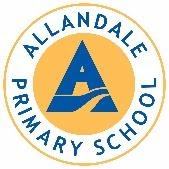 BOARD INDUCTION POLICYRATIONALEThe board is committed to ensuring continuity of business and a smooth transition when trustees join the board.GUIDELINESNew trustees will receive a welcome letter on their joining the board which includes:Where and when they can pick up their governance folderThe suggested date of the inductionThe date of the next board meetingChair and principal contact details2.	New trustees will be issued with a governance manual containing copies of the school’s:Charter – including the strategic and annual/operational plans PoliciesThe current budgetThe last ERO reportThe last annual reportThe triennial review programmeAny other relevant material 3.	The chair or delegate will meet with new board members to explain board policy and other material in the governance manual, including the Trustee Code of Conduct.4.	The principal and chair or delegate, will brief all new members on the organisational structure of the school.5.	The principal will conduct a site visit of the school. 6.	New board members are to be advised of the professional development that is available from NZSTA and other relevant providers.7.	After three months on the board, the effectiveness of the induction process is to be reviewed by the chair with the new members. The review will include the following aspects:Did you feel welcomed onto the board? Very welcome			Welcome		Not very welcomeComment:Did you receive all necessary information in a timely manner?Very timely			Timely		Not very timelyComment:Did you find the induction with principal and board chair to be effective?Very effective			Effective		Not very effectiveComment:Please comment on how we could improve this induction process: